Plyn maloodběratel a domácnostObchodní - Komoditní složka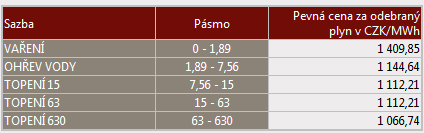 Obchod - Kapacitní složka do 63 MWh/rok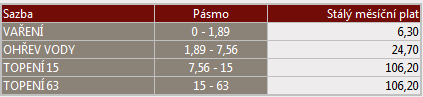 Obchod - Kapacitní složka nad 63 MWh/rok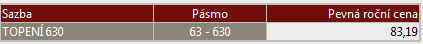 Distribuce - Kapacitní složka nad 63 MWh/rokDistribuce - Kapacitní ceník do 63 MWh/rokDistribuce – KomoditaJMP Net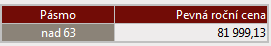 RWE Gasnet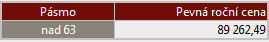 SMP Net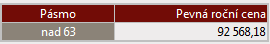 VČP Net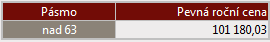 PPD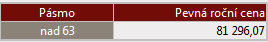 E.ON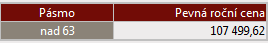 JMP Net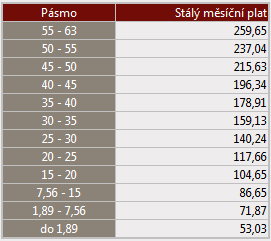 RWE Gasnet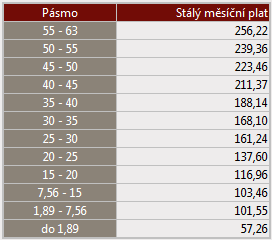 SMP Net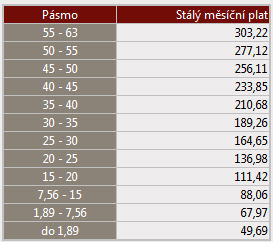 VČP Net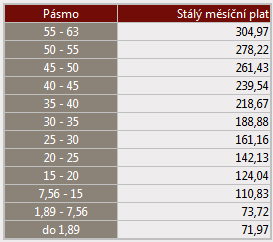 PPD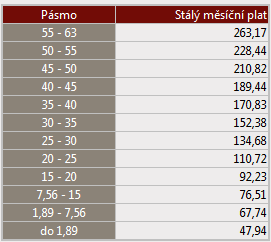 E.ON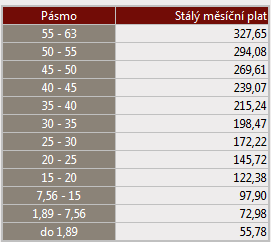 JMP Net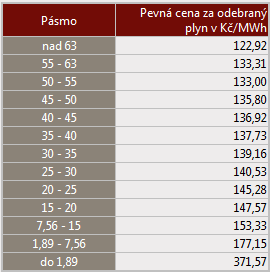 RWE Gasnet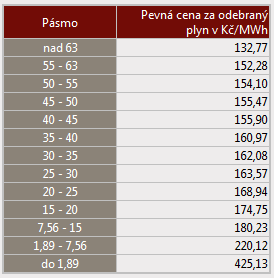 SMP Net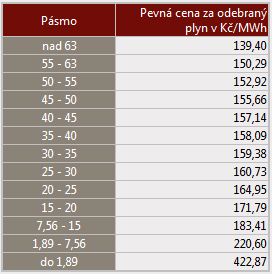 VČP Net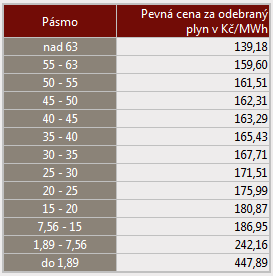 PPD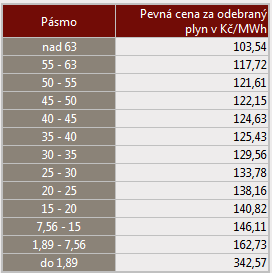 E.ON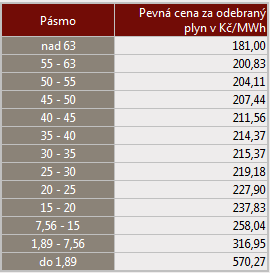 